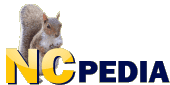 North Carolina K-12 Curriculum StandardsTeacher Contributed Lesson Plans and Complementary NCpedia ResourcesTopicGradeNCPedia ResourcesLesson PlanArts and CultureNorth Carolina Musicians http://ncpedia.org/category/subjects/musiciansMusicians in North Carolina Activity Guide/Lesson using NCpedia, by Sedley Abercrombie and Carol Hinson, Davidson County, N.C. Schools, Click here fror printable PDF